Week 6Use the story map to help you tell the story of the little green dinosaur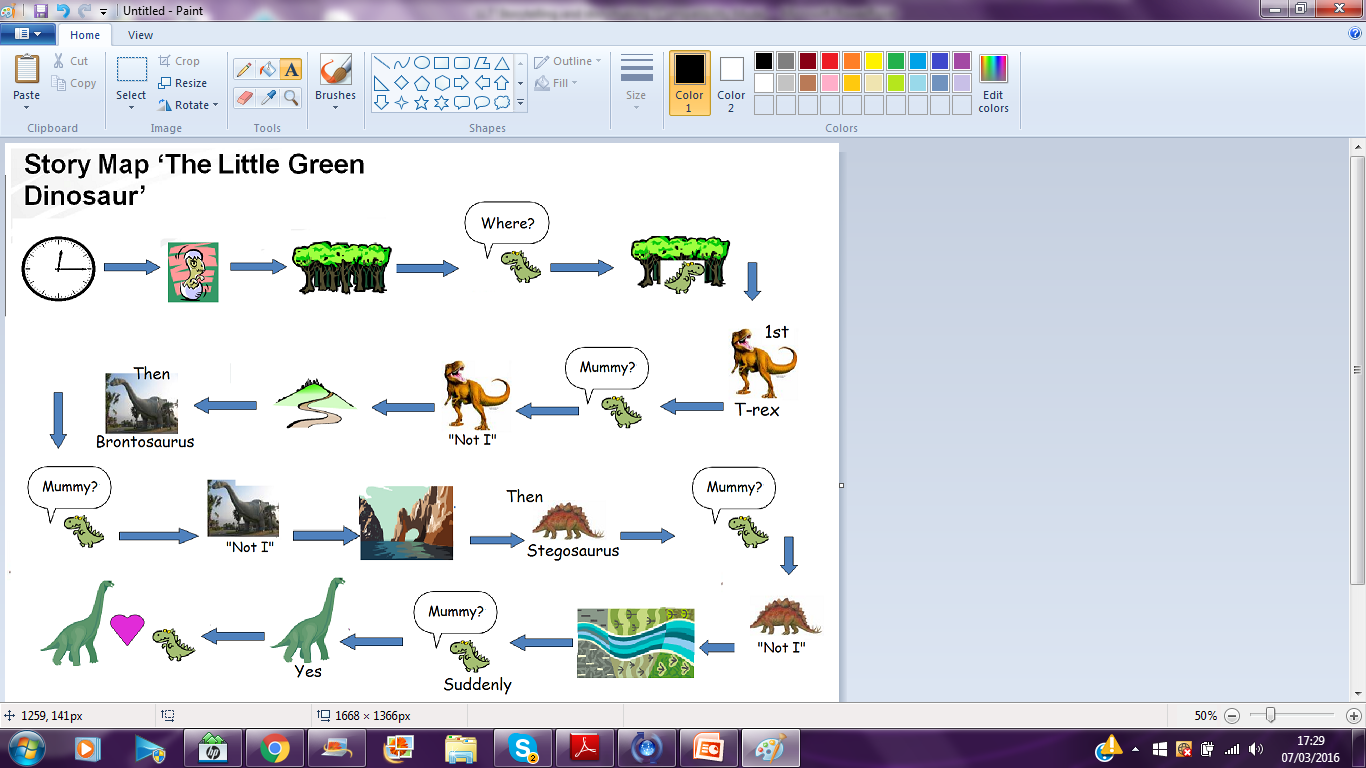 Here are the words for the storyThe Little green DinosaurLong, long ago the Little Green Dinosaur hatched out of his egg and foundhimself alone in the forest.‘Where is my mummy?’ squeaked the Little Green Dinosaur. ‘I need to findher.’So he set off through the forest.First he met a fierce T Rex.‘Are you my mummy?’ squeaked the Little Green Dinosaur.‘Not I,’ said the fierce T Rex. ‘I am a fierce T Rex.’So he carried on over the hill.Then he met a slow brontosaurus‘Are you my mummy?’ squeaked the Little Green Dinosaur.‘Not I,’ said the slow brontosaurus. ‘I am a slow brontosaurus.’So he carried on around the rocks.Then he met a spiky stegosaurus.‘Are you my mummy?’ squeaked the Little Green Dinosaur.‘Not I,’ said the spiky stegosaurus. ‘I am a spiky stegosaurus.’So he carried on across the river.Suddenly he saw a big green dinosaur.‘Are you my mummy?’ squeaked the Little Green Dinosaur.‘Yes I am. I’ve been looking for you.’And she gave him a great big hug.Can you order the story?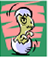 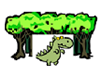 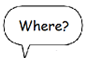 A long, long time ago… “Are you my mummy?” “not I,” said the _________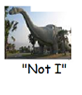 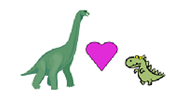 “Are you my mummy?” “not I,” said the _________